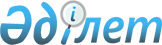 О внесении дополнения в постановление Правительства Республики Казахстан от 19 февраля 1996 года N 211
					
			Утративший силу
			
			
		
					Постановление Правительства Республики Казахстан от 19 апреля 2001 года N 520. Утратило силу - постановлением Правительства РК от 1 ноября 2001 г. N 1388 ~P011388     Правительство Республики Казахстан постановляет:     1. Внести в постановление Правительства Республики Казахстан от 19 февраля 1996 года N 211  P960211_  "О вступлении Республики Казахстан во Всемирную торговую организацию" (САПП Республики Казахстан, 1996 г., N 8, ст. 58) следующее дополнение:     в приложении к указанному постановлению:     ввести в состав Межведомственной комиссии Республики Казахстан по вопросам Всемирной торговой организации:Имашева Берика Мажитовича    -  Председателя Агентства Республики                                Казахстан по регулированию естественных                                монополий, защите конкуренции и поддержке                                малого бизнеса.     2. Настоящее постановление вступает в силу со дня подписания.          Премьер-Министр  Республики Казахстан         (Специалисты: Мартина Н.А.,                   Цай Л.Г.)
					© 2012. РГП на ПХВ «Институт законодательства и правовой информации Республики Казахстан» Министерства юстиции Республики Казахстан
				